ROTINA DO TRABALHO PEDAGÓGICO PARA SER REALIZADA EM DOMICÍLIO (Maternal 2-A)- ProfªGiseli HelenaData: 06/09 a 10/09 de 2021 Creche Municipal “Maria Silveira Mattos”SEGUNDA-FEIRATERÇA-FEIRAQUARTA-FEIRAQUINTA-FEIRASEXTA-FEIRAMATERNAL 2-A*Ponto FacultativoMATERNAL 2-A*Feriado: Independência do BrasilMATERNAL 2-A*(TS) (CG) Música: Dizem que era um tal de Dom Pedro sim, disponível em:https://www.youtube.com/watch?v=6b700f7gbHY* Atividade para a semana da Pátria, estimulando o conhecimento cultural, através da história, personagens e símbolos.- Pintar uma folha com guache, na cor verde ou amarelo para confeccionar um chapéu para brincar de Dom Pedro.Seguir o vídeo para a confecção:https://www.youtube.com/watch?v=NLruX-C-x7E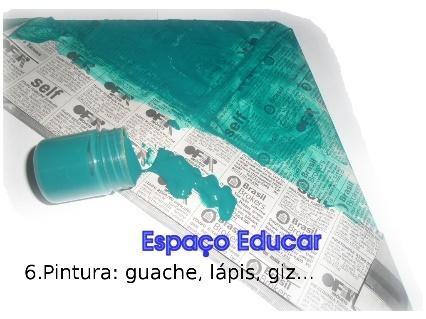 MATERNAL 2-A* (CG) (TS) (ET) Aula pelo App Zoom para os alunos.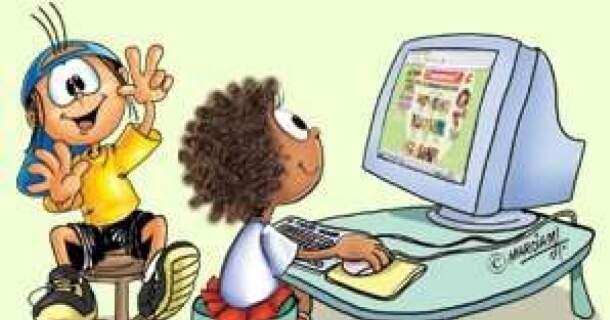 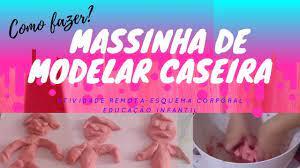 *Confecção de Massinha de modelar caseira- Ingredientes:1 xícara de farinha de trigo1/2 xícara de sal2 colheres de óleo1/2 xícara de águaTinta guache ou suco ou gelatina ou qualquer corante para dar cor.MATERNAL 2-A*(EF) História: A casa sonolenta, contada através de vídeo pela professora GiseliDisponível em:  https://youtu.be/O-aWGKqdCy4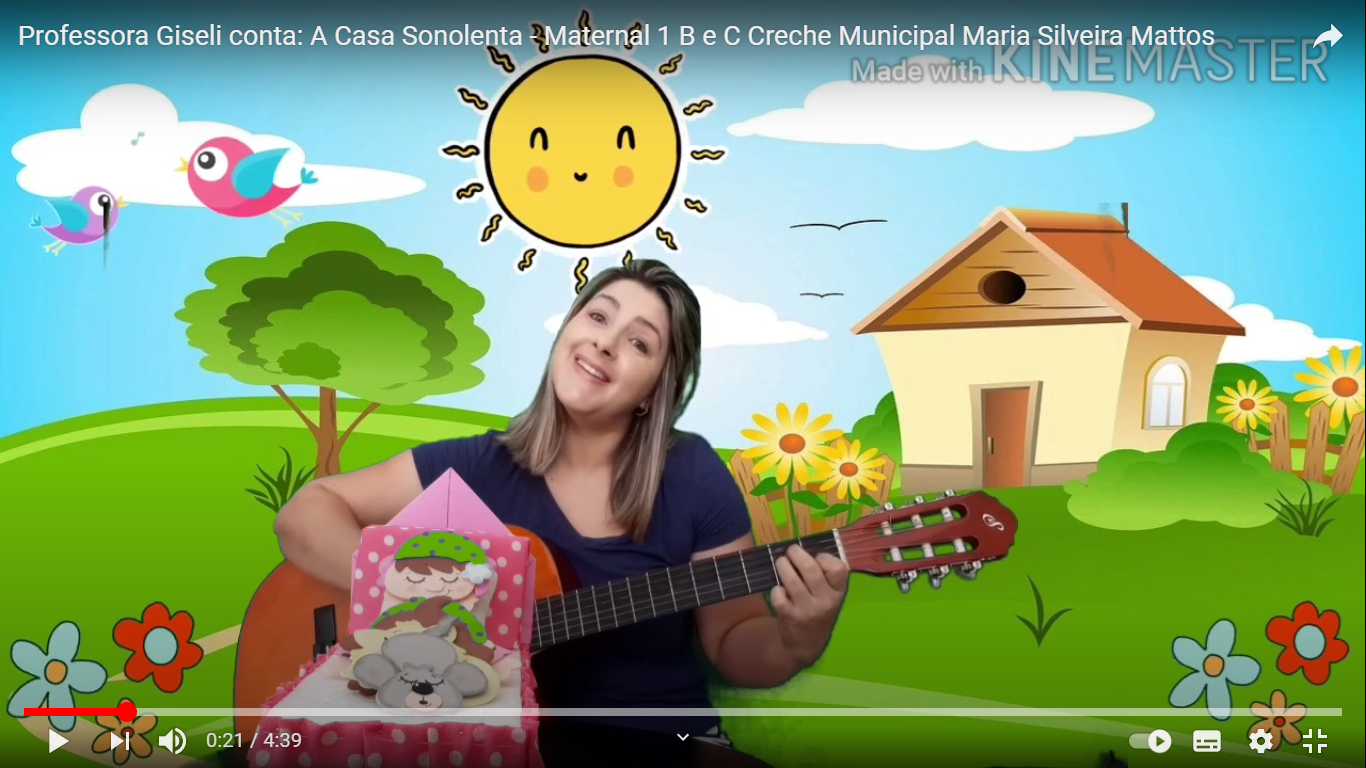 